2020年3月16日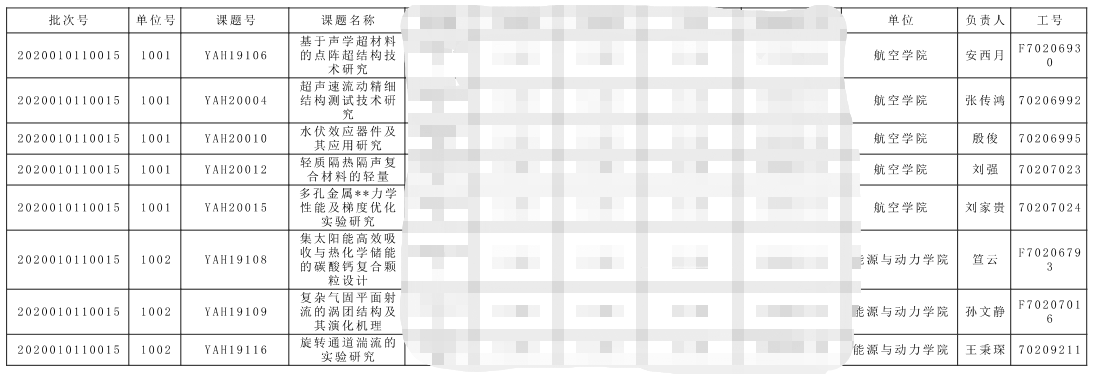 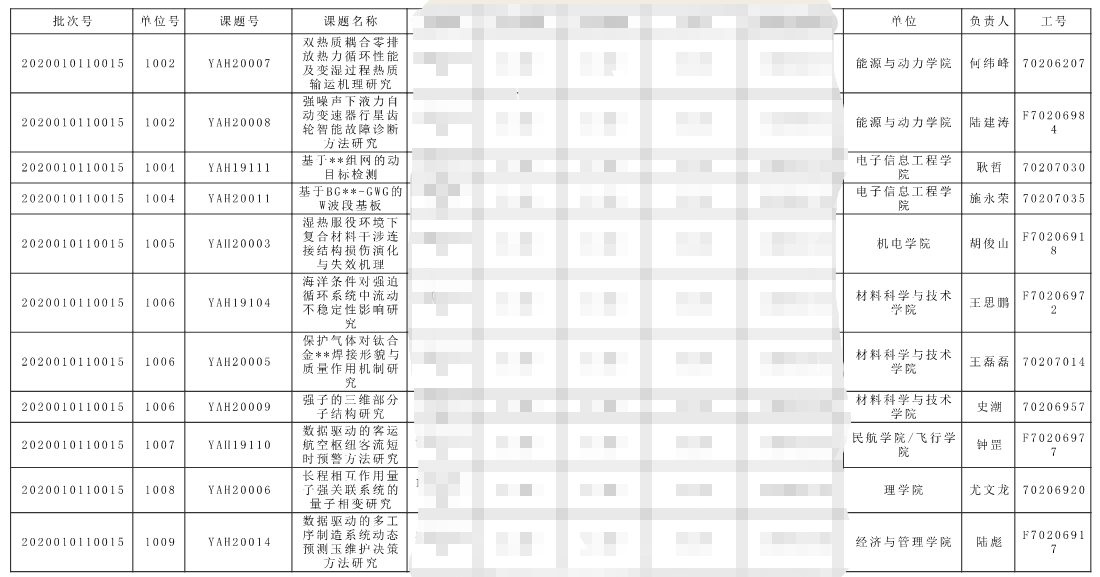 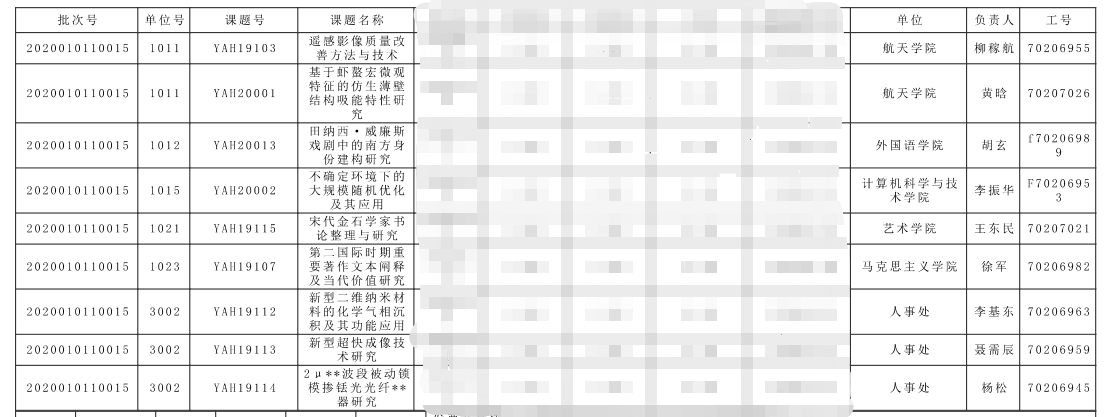 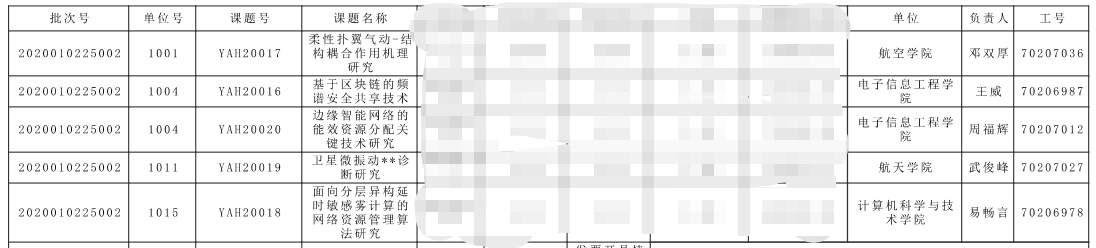 